Publicado en Tenerife el 27/01/2015 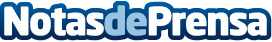 Autos Jocar: la solución para alquilar un coche en TenerifeSi lo que buscas es desconectar del mundo  y perderte entre los granos de arena que componen playas cercanas al paraíso, sin duda alguna, tu destino es TenerifeDatos de contacto:PaulaNota de prensa publicada en: https://www.notasdeprensa.es/autos-jocar-la-solucion-para-alquilar-un-coche Categorias: Viaje Automovilismo Canarias Turismo Industria Automotriz http://www.notasdeprensa.es